Budapest Főváros VII. Kerület Erzsébetvárosi 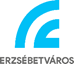 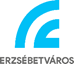 Polgármesteri HivatalHUMÁNSZOLGÁLTATÓ IRODA1076 Budapest, Garay u. 5.Tel: 462-3328          E-mail: human@erzsebetvaros.hu                     Hivatali kapu elérhetőség: rövid név: BPVIIPH  KRID kód:500127390KÉRELEMFIATALOK EGYÉNI KÖZLEKEDÉSÉHEZ NYÚJTOTT TÁMOGATÁSRAKerékpár vagy roller vásárlásához benyújtott kérelem esetén tudomásul veszem, hogya nyújtott támogatással a támogatási szerződésben megadott határidőig el kell számolni,amennyiben a beszerzett kerékpár vagy roller értéke nem éri el a nyújtott támogatás összegét, a fel nem használt összeget az elszámolási határidőig vissza kell fizetnem,a beszerzett eszköznek a támogatási szerződés megkötésétől számított két évig a támogatásra jogosult tanuló birtokában kell maradnia, amennyiben az eszköz birtoklása ezen időszak alatt legálisan megszűnik, a támogatás teljes összegét vissza kell fizetni.Hozzájárulok ahhoz, hogy jelen eljárás során a kérelem nyomtatványon rögzített személyes adataimat, illetve a gyermekemre, vagy a felügyeletemre bízott gyermekre  - mint Érintettre - vonatkozó személyes adatokat az Európai Parlament és a Tanács 2016/679 számú rendelete (GDPR) valamint az információs önrendelkezési jogról és az információszabadságról szóló 2011. évi CXII. törvény rendelkezéseit betartva Budapest Főváros VII. kerület Erzsébetváros Önkormányzata (mint adatkezelő) a támogatás megállapításával összefüggésben, a köziratokról, a közlevéltárakról és a magánlevéltári anyag védelméről szóló törvénynek megfelelő ideig kezelje. Nyilatkozom, hogy a személyes adataim kezelésével kapcsolatosan a szükséges tájékoztatást megkaptam. Tudomásul veszem, hogy személyes adataim harmadik fél részére nem kerülnek átadásra.Dátum: ……………………………..	Kérelmező / Törvényes képviselő aláírásaA kérelem mellékleteként kötelezően benyújtandó dokumentumok:Valamennyi kérelem esetében:tanulói/hallgatói jogviszony igazolás	 „B” kategóriás gépjárművezetői engedély támogatása esetében továbbá:az oktatást folytató gazdasági szervezettel kötött megállapodás	a tanfolyamról kiállított számla	vezetői engedély kérelmező által hitelesített másolata	Igényelt támogatás célja (a választott támogatási célt kérjük X-el jelölni)Igényelt támogatás célja (a választott támogatási célt kérjük X-el jelölni)Igényelt támogatás célja (a választott támogatási célt kérjük X-el jelölni)Igényelt támogatás célja (a választott támogatási célt kérjük X-el jelölni)Igényelt támogatás célja (a választott támogatási célt kérjük X-el jelölni)„B” kategóriás gépjárművezetői engedély megszerzése„B” kategóriás gépjárművezetői engedély megszerzése„B” kategóriás gépjárművezetői engedély megszerzése„B” kategóriás gépjárművezetői engedély megszerzésekerékpár vásárláskerékpár vásárláskerékpár vásárláskerékpár vásárlásroller vásárlásroller vásárlásroller vásárlásroller vásárlásKérelmező adataiKérelmező adataiKérelmező adataiKérelmező adataiKérelmező adataiNeve:Neve:Neve:Születési helye, ideje:Születési helye, ideje:Születési helye, ideje:Anyja neve:Anyja neve:Anyja neve:Adóazonosító jele:Adóazonosító jele:Adóazonosító jele:Lakóhelye:Lakóhelye:Lakóhelye:Tartózkodási helye:Tartózkodási helye:Tartózkodási helye:Tényleges tartózkodási helye:Tényleges tartózkodási helye:Tényleges tartózkodási helye:Oktatási intézmény neve:Oktatási intézmény neve:Oktatási intézmény neve:Oktatási intézmény székhelye:Oktatási intézmény székhelye:Oktatási intézmény székhelye:Törvényes képviselő adatai (Kiskorú tanuló esetén töltendő ki)Törvényes képviselő adatai (Kiskorú tanuló esetén töltendő ki)Törvényes képviselő adatai (Kiskorú tanuló esetén töltendő ki)Törvényes képviselő adatai (Kiskorú tanuló esetén töltendő ki)Törvényes képviselő adatai (Kiskorú tanuló esetén töltendő ki)Törvényes képviselő neve:Törvényes képviselő neve:Törvényes képviselő neve:Születési helye, ideje:Születési helye, ideje:Születési helye, ideje:Anyja neve:Anyja neve:Anyja neve:Adóazonosító jele:Adóazonosító jele:Adóazonosító jele:Lakóhelye:Lakóhelye:Lakóhelye:Tartózkodási helye:Tartózkodási helye:Tartózkodási helye:Tényleges tartózkodási helye:Tényleges tartózkodási helye:Tényleges tartózkodási helye:Kapcsolattartási adatokKapcsolattartási adatokKapcsolattartási adatokKapcsolattartási adatokKapcsolattartási adatokKapcsolattartó telefonszám:Kapcsolattartó telefonszám:Kapcsolattartó telefonszám:Kapcsolattartó e-mail cím:Kapcsolattartó e-mail cím:Kapcsolattartó e-mail cím:Támogatás folyósításának módjaTámogatás folyósításának módjaTámogatás folyósításának módjaTámogatás folyósításának módjaTámogatás folyósításának módjaA támogatást  A támogatást  postai úton kérem kifizetnipostai úton kérem kifizetnifolyószámlára kérem utalni. Postai cím:Postai cím:Postai cím:Folyószámlát vezető bank neve, folyószámlaszáma:Folyószámlát vezető bank neve, folyószámlaszáma:Folyószámlát vezető bank neve, folyószámlaszáma: